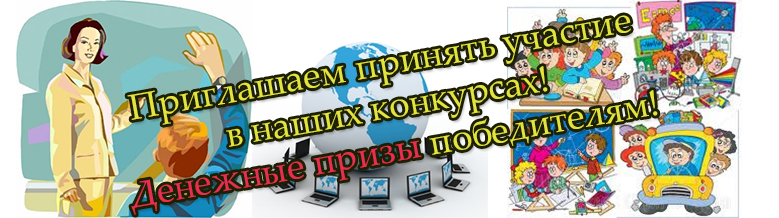 Конкурс "Мир, как я вижу его!"Номинация «Сочинение»Координаторы, педагоги-наставники  Алексеенко Светлана НиколаевнаБадашкеева Ирина АлексеевнаБирюкова Алевтина ГеоргиевнаБуркина Евгения ВладимировнаБуцаева Валентина ВладимировнаВальгамова Надежда ДмитриевнаВетлугина Ирина ВладимировнаГалиева Лилия Загировна Гарлик Галина АлександровнаДанкман Галина Спиридоновна Дмитриева Галина Александровна Дубровкина Елена Васильевна Ерастова Светлана ИвановнаЕфремова Наталья ВикторовнаЖуликова Татьяна МихайловнаИгонина Антонина НикитичнаКарякина А.И.Ковякина Людмила ВикторовнаКокорина Светлана ВалентиновнаКомарова Валентина Александровна Костикова Валентина АлександровнаКрошилина Ираида ВладимировнаМещерякова Галина СергеевнаМорозова О.Н.Муратова Ольга ВитальевнаНечаева Татьяна Валентиновна Новикова Инна ИвановнаОноприенко Татьяна НиколаевнаОткидач Галина ВикторовнаПогребная Надежда ИвановнаПолетаева В.Я.Полудницына Эльвира АлимчановнаПятецкая Галина СергеевнаРустамова Гульфия КамилевнаСоловьева Людмила ИвановнаСтолярова Екатерина МихайловнаТергуева Наталья Владимировна Трушина Вера Александровна,Усачёва Ольга ВладимировнаХалжушкевич О..Я.Хатькова Светлана АнатольевнаЧувашова Евгения ПавловнаШеметова Людмила Николаевна1 место   Агеева Дарья,  "Красота небес!" Апасов Антон, "Радужный мир" Власова Любовь, "Тайна ухода Марины Цветаевой"  Ермошина Екатерина,   «Тётя Галя» Остапенко Надежда, «Не место красит человека» Пятецкая Маргарита,  «SOHM»  Пятецкая Тамара,  "Люди - Боги" Салиндер Валерий,  "Голубой факел над Газ-Сале" Салиндер Виктория,  «Моей маме посвящается»  Сафарова Ксения, «Мир, как я его вижу»  Чеснокова Елена, "История развития культуры"  Чупарнова Екатерина, "Чудесный мир"  Яценко Яна, "Мой первый полет над Землёй" 2 место  Беляков Андрей,  «Мир, как я его вижу»  Болдырева Екатерина, «Мир, как я вижу его!»  Бушуев Егор, "Небо Смелова не обидит" Войтенко Ангелина, "Как прекрасен этот мир!"  Гудков Данила,  «Семейная реликвия» Загнойко Елена, «Я и моя организация через 20 лет»  Казакова Ксения,  "Мой новый мир"   Киселева Полина, «Рассказ взрослеющего дома»  Кутчер Анастасия, «История моей семьи – история Кузбасса»  Овчинникова Анастасия,  «Мир» Салихова Алия,  «Мир, как я его вижу»  Серова Ксения, "Слава – женщинам, или Слава – о женщинах"  Сиразетдинова Алина, "Ветер странствий"    Смурыгина Валерия,  «Мир, как я вижу его!»  Хабибулина Зоя, "Мир – это красота"   Халтурина Екатерина, "Вклад моей семьи в историю Кузбасса" Шалагина Екатерина,  «Мир, как я его вижу»  Щербина Софья,  "Мои замечательные каникулы"  3 место  Бурдина Анна, "Добро всегда победит"  Вальгамов Денис,  "Мои прадеды- солдаты Отечественной войны"Гагарина Вилена,  "Каким я вижу мир!"  Гатауллина Ляйсан, "Ветер странствий"  Головин Алексей,  «Мир, как я вижу его!»  Загнойко Елена, «С чего начинается Родина» Зажигин Александр,  «Мир, как я его вижу»  Зайцев Сергей,  «Мир, как я его вижу»  Кагирова Эльза, «Что для меня Родина?»  Кокорина Тамара, "Уж небо осенью дышало…"  Кукаев Даниил,  "Мир, как я вижу его!"  Манукян Лусапер, «Странные люди»  Меркулов Илья, "Услышь меня, мамочка!" Накалюжная Виктория, "Тульский музей самоваров"  Нецвет Наталья, «Я в мире, мир во мне…»  Никитенко Наталья, «Самая лучшая» Погребной Максим, «Обращение берёзы к людям»  Расторгуева Татьяна, "Есть такая профессия – Родину защищать!" Ремшуева Анастасия,  "Дорогой человек" Рыкова Ксения,  "Значение книг в жизни современного человека"  Салуянов Данил,  "Незабываемые каникулы"  Скворцова Ева, «Край ты мой, родимый край!» Сотникова Вероника, "Мои летние каникулы"  Степкова Полина, «История моей семьи в Великой Отечественной войне 1941-1945г.»  Сушков Николай, «Грибная пора» Тайрова Виктория,  "Посмотри моими глазами"  Твеленева Анастасия, "С чего начинается Родина" Точилин Егор, "Экскурсия в музей Оружия"  Фарахова Валерия, "Осень из моего окна" Филитович Яна,  "Наш мир"  Хабибуллина Миляуша,  "Мир удивительный и волшебный" Цыганова Мария,  «Физика на моей кухне»  Номинация «Стихотворение»Координаторы, педагоги-наставники  Александрова Татьяна АлексеевнаАлексеева Оксана ВячеславовнаАнискина Татьяна ПавловнаБадашкеева Ирина АлексеевнаБогданова Ирина ВикторовнаБондаренко Аполлинария АлександровнаВарламова Елена ВикторовнаВасильчук Елена ПавловнаВиноградова Татьяна НиколаевнаВулпе Маргарита ВасильевнаГарлик Галина АлександровнаДанкман Галина Спиридоновна Дмитриева Галина Александровна Ерастова Светлана ИвановнаЕфремова Наталья ВикторовнаКнязькова Галина АлексеевнаКоваль Елена АлексеевнаКотолевская Ирина РуфовнаЛопарева Ирина ВалерьевнаМещерякова Галина СергеевнаМичурина Людмила Александровна Муратова Ольга ВитальевнаНечаева Светлана Владимировна Нечаева Татьяна Валентиновна Нигматуллина Гюзелия ФаритовнаНигматулова Светлана ПетровнаНовикова Инна ИвановнаПогребная Надежда ИвановнаПятецкая Галина СергеевнаРустамова Гульфия КамилевнаСаламатина Любовь ФедоровнаСафарова Ильсияр МагфуровнаСемикопова Любовь ИвановнаСергеева Галина Всеволодовна	Силантьева Ольга ВикторовнаСкоморощенко Л.П.Смурякова Елена ЕвгеньевнаСтыжных Анна СергеевнаТагиева Ирина НиколаевнаТэсида Инна ЮрьевнаФомина Снежанна ВалерьевнаХалтурина Светлана ВалентиновнаХалюта Наталья ВикторовнаЧиганова Любовь АлександровнаЧубурова Татьяна ГеннадиевнаШеховцова Светлана Анатольевна1 место  Абросимова Алёна, «Вечерняя прогулка»  Авдецкая Татьяна, «Размышление о счастье» Богачёва Вероника, «Сердце велит»  Валькова Екатерина,  «Мир, как я его вижу»  Зотова Ольга,  «Сон о тебе»  Князькова Александра, «Люблю свой край!»  Колодий Виктория, «Взгляд в эволюцию»  Погожильская Галина, «Молодость колдуньи» Погожильская Галина, «Ёжка»  Торицын Александр, «Лето»  Шашкова Ангелина, «Воспоминания»  2 место  Абросимова Алёна, «Мысли в тишине»  Александров Кирилл, "Умчатся, как ветер, одиннадцать лет…"  Белугина Екатерина, "Я люблю любое время года"  Бурмистрова Анна,	"Капель" Вантеева Марина, «Глазами детей 21 века»  Волковойнова Лариса, «Правила жизни» Вологжанина Екатерина, «Мой мир»  Горячева Ксения,  "Мир моими глазами!" Егорова Варвара, "Семья"  Загнойко Елена, «Овеяны славой флаг наш и герб»  Захаров Георгий, "Матушка Природа"  Ишутина Анастасия, "Мой мир"   Карпов Руслан, "Наша родина"  Кошкин Евгений, «Я – ученик», «Непослушные буквы»  Мещерякова Анна, «Приглашение в сказку» Михайлова Юлия,  "Ода миру"  Молдагалиева Мадина,  "Поэзия - стремленье к совершенству"  Новикова Полина, «Лиса и крот»  Пикулева Мария,  "Новогоднее" Погребной Илья, «Моё право»  Привал Вера, «Я люблю этот мир…»  Смирнова Яна,  "Мой мир"  Цискевич Любовь, "Мир, в котором я живу" Шебалова Дарья, «Взрослые мысли»  Юсупова Алина, «На донских берегах»  3 место   Биклиметова Алина, "Моя Малая Родина"  	Блощинская Станислава, "Мой край родной"  	Бобылёва Анастасия, «Моя Родина»  Васильчук Софья,  "Лето это" Вдовина Александра, "Родина" Виноградова Екатерина, «Признание в любви»  Воробьёва Людмила, «Признание»  Воробьёва Людмила, «Так и будет»  Демиденко Максим, "Мечты о туризме" Дубина Елизавета, «Что я люблю?»  Егорова Варвара, "Победа!"  Еприна Ирина,  «Мир как я его вижу»  Загнойко Елена, «Донской край»  Зинченко Алена, «Чудеса»,  «Послушайте»   Зотова Ольга, «Утренняя радость» Иванова Ирина, "Как легко мы теряем друзей…"  Калентьева Наталья,  «Как прекрасен этот мир»  Кузяев Данил, "Долина"  Лапшина Анастасия,  "Мир"  Лисенко Ева, «Я буду плакать и смеяться»  Мустафина Эвелина, "Мой город"  Пермякова Анастасия, «Мой город»  Пятецкая Маргарита,  "На ниточке" Рзаев Ренат, "Осень"  Рукина Арина, «Родное слово» Рыжова Вероника,  "Добрый кот"  Савельев Артём, «Происшествие» Симонюк Семён, "Мои увлечения"  Смолина Екатерина, «На планете Я не одна»  Суханов Павел, "Мой мир так увлекателен и ярок"   Твеленева Анастасия, "Мой край родной" Точилин Егор, «Разноцветный народ» Трифанов Антон, «Мир как я его вижу»  Тугулев Григорий,  «Моя Родина»  Урсуляк Анастасия, "Мой край" Урусова Мария,  "Прекрасный мир"  Фёдорова Виктория, «Мир моими глазами»  Федорова Людмила, "Утренний чай"  Хохлова Владилена, "Закат у моря" Ченцова Марина, «Люблю тебя, моя Россия…»  Чубурова Анна, «Чудо-МИР!»  Шатрова Элина, «Новый год»  Шепелева Светлана, "Приморский край" Шерстобитова Полина,  "Стихотворный коллаж"  Шубин Константин, «Хочу учиться» Номинация «Очерк»Координаторы, педагоги-наставники  Бадашкеева Ирина АлексеевнаБашарина Светлана АлександровнаВальгамова Надежда ДмитриевнаКрошилина Ираида ВладимировнаМозорина Татьяна МихайловнаСаламатина Любовь ФедоровнаСтыжных Анна СергеевнаШерстобитова Татьяна Викторовна1 местоБолотова Наталья, "О том, как мы были космическими колумбами, или Байконур – это грандиозно!"  Зарукин Александр,  «Мое открытие А.Вампилова»  2 местоЛонгортова Галина,  "Участник трудового фронта"   Русинова Елизавета, "Родной Дзержинск" Смышляева Полина,  «Родина начинается с семьи»  3 местоАндреева Анна, "Мир, как я вижу его!"   Иванова Ольга, Михайлова Анастасия, "Маленькая школа – большие открытия"  Михайлова Юлия,  «Мир вокруг меня» Скворцова Арина, «Что такое родина?» Номинация «Рассказ»Координаторы, педагоги-наставники     Белова Надежда ЛьвовнаБирюкова Алевтина ГеоргиевнаВасильчук Елена ПавловнаГаничкина Людмила МихайловнаДрюкова Оксана МихайловнаЗемцова Марина ПавловнаИскендерова Е.Г.Крошилина Ираида ВладимировнаМихайлова Светлана ВладиславовнаНигматулова Светлана ПетровнаПожарницкая М.В.Сабуренкова Людмила Анатольевна Синявская Татьяна СергеевнаСкоморощенко Л.П.Филякова Римма Александровна1 место   Галимова Виталия,  «Ночная спутница»    Крошилин Дмитрий, "Мишка и щенок"  Сычкина Юлия, «На круглой планете есть место всем на свете!»  2 место    Васильчук Анастасия,  "Письмо в будущее"  Гиренко Виктория, «В гостях у Ялтинского зоопарка» Демина Виктория, "Добрая память" Морозова Екатерина, "История одного чемодана"  Подлипская Яна, "Радуга"  Тризна Григорий,  «Сон в летнюю ночь»  3 место   Вороненко Ирина, "Сердитый таракан и Старый ботинок" Карзевич Кристина, «Случай на речке»  Крючков Павел, «Птицын» Милешина Валерия, "Странные числа" Пожарницкий Дмитрий, «Уставший компьютер»  Степаненко Иван, «Постановление льва» Шумахер Ксения,  «Новогоднее чудо»  Ядне Мария,  "Над осенней тундрой"  Номинация «Рисунок»Координаторы, педагоги-наставники   Абраменкова Нина ФедоровнаАверина Надежда ЛеонидовнаАнферова Галина ИвановнаАшихмина Екатерина АлексеевнаБелоусова Светлана ФёдоровнаБолдырева Татьяна ГеннадиевнаБольшакова Светлана ФроловнаБочковая Валентина МихайловнаБурдуковская Т.А.Бухонов Николай МихайловичВедерникова Инна АльфредовнаВойтюк Алла МихайловнаГалиакберова Ильмира ХалимовнаГущина Наталья ВасильевнаДолгушева Надежда АнатольевнаЕвдокимова Людмила МихайловнаЕвсюкова Светлана ЕвгеньевнаЗинина Наталья ЮрьевнаЗиновьева Евгения ВадимовнаЗубкова Наталья ПетровнаИвыгина Ольга МихайловнаКалимуллина Фарида МинвалиевнаКоваль Елена АлексеевнаКомарова Валентина АлександровнаКошкова Евгения ВалериевнаКудряшова Евгения АлександровнаКудряшова Ирина СтепановнаКулибекова Эльмира Сапиюллаевна   Лисунова Вера НикандровнаЛовкина Эльвира АнатольевнаМаталасова О.В.Миляхова Юлия ГерасимовнаМиронова Татьяна Геннадьевна Новикова Галина Геннадиевна Новикова Инна ИвановнаНорик Ирина АлексеевнаОгурешникова Галина ВикторовнаОжигова Вера АнтоновнаОноприенко Татьяна НиколаевнаПолудницына Эльвира АлимчановнаПолякова Лариса НиколаевнаРыжук Галина АлексеевнаСаматова Зульфия НаилевнаСаркина Татьяна ВикторовнаСергеева Наталья ВикторовнаСеянко Анна АлександровнаСоколова Наталья ПетровнаСтароверова Лидия ВасильевнаТарасова Вера АнатольевнаТеликова Оксана ПетровнаУркина Светлана ВасильевнаУсова Ирина ЕвгеньевнаХалжушкевич О.Я.Чигинцева Юлия БорисовнаЧурсина Галина Леонидовна1 место  Абдуллаева Азиза, "Портрет"  Балтаева Сабрина,  "Красавица"  Виноградов Сергей, «В степи»  Воронин Сергей, "Пасхальные звоны"  Герасимова Ирина,  «В стране красок» Гущина Дарья, «Дорога в храм»  Дубина Алсу, «Закат» Захарова Ирина,  "Радужное детство" Зобкова Дарья, "Знакомство" Косакова Анна, «Мама»Кулиев Тимур,  «Санбюллетень»  Медведева Елизавета, «Морской воздух»Перминова Софья,  «Подводный мир» Пипченко Наталья, «В ожидании потомства» Сошников Александр, "Мамино счастье"  Чеснокова Анастасия,  "Безмятежность" Чукреев Леонид, "Я  - за чистый мир!" Щербина Ксения, "Новый год в Богородском" 2 место  Амирян Давид, «Вольный ветер»  Андреева Ирина, "Отдых на природе" Белова Валерия,  "Улыбка"  Биушкина Светлана, "Урожай"  Бош Алексей, "Мир, как вселенная"  Васильев Денис,   «Мир, как я вижу его» Ведерников Владислав, "Пусть будет мир зеленым"  	Вознюк Вероника,  «Красота мира»  Воронков Максим, "Дом, в котором я живу" Евтюхин Алексей, "Спорт - это мир" Ерофеева Марина,   «Кремль»  Журавлева Юлия,  «Мир, как я  вижу его»	Искакова Алина,  «Солнышко пригрело» Клёнкина Татьяна,  "Мир, как я вижу его!"  Козлова Юлиана, «Осенняя радуга»  Корольченко Мария, «Конец августа»  Косякина Алена,  «Прогулка семьей» Куксевич Дарья,  «Ночной город» Медведкова Ксения,  "Мой мир"   Мусогутова Яна, «Жаворонки, прилетите к нам»  Набоян Нарина, «Сизые голуби»  Недбало Света, «Олень» Никулина Ольга,  «Мир, как я вижу его!» Пастух Александр,  «Мир, как я  вижу его»	Подлесных Игорь, "Зимние забавы"  Романов Александр,  «Мой город – мой мир»  Романова Ксения, "Волшебный мир"  Романова Ольга, "Лесная избушка"  Сеянко Яна, «Чудеса моря» Тэсида Виктория  «Счастливая полянка»  Федулова Анастасия,  "Миг счастья или лекарство для души"  Шакурова Каролина,  «Цирк»  Шейн Яна, «Мой двор»  Штых Анастасия, «Радуга над полянкой» Южиков Максим,  «Слон»  3 место   Аджабарова Динара, «Лунный кот»  Арбузова Анна, «Моя семья»  Бахтевалеева Эвелина, "Разноцветный мир" Белов Лука, «Солнечный дождик» Борисова Екатерина, «Древний город»  Валиева Эллина,  «Мир, как я вижу его!»  Вардапетян Карен, «Песенка леса»  Герус Варвара, «За моим окошком»  Гусамова Сабина, "Давай дружить" Дедкова Полина, «Осеннее  утро»  Джавадова Диана, «Мой край» Дукина Ангелина, «Шар земной»  Дьяков Андрей, "Утро России"  Егорова Ангелина,"Как прекрасен этот мир!" Жиганьшина Лера,  «Цирк» Ибрагимова Карина, «Дружба народов»  Катеруша Анна,  "Мир на всей Земле" Клемина Полина, "Мой мир"Кокорин Николай, "Березовый лес"Костенко Татьяна,  «Моя страна на планете»  Курбатова Екатерина, «Как прекрасен этот мир» Курманалиева Адема,  «Осень»   Лаврова Дарья, «Прекрасно в этом мире все: восход, морские волны, чайки!»  Магдо Полина, «Счастливая пора»  Маматова Диана, «Грибной дождь»  Мархинина Александра,  «Мой любимый, маленький мир» Маршава Лали, "Рыбка" Месникова Дарья,  «Река» Миркасимова Алия, "Веселый осьминожка" Митина Мария, "Улыбка" Наумов Илья, "Мир, как я вижу его!"Некрасов Михаил,  "Беззаботное детство"  Павловская Дарья, «Планета Земля»  Подьячева Ольга,   "Мир, как я вижу его!"  Разумова Алена, «Первая рыбка» Родовикова Людмила, «Природа моей мечты»  	Сандрин Игорь, "В стойбище"  Сафина Полина, «Мир – это буйство красок»Сафина Полина, «Мир – это гармония»Смирнов Денис, "На окраине села" Турулин Даниил,  "Планета Дружба"  Фетхуллов Тимур,  "Мир, как я вижу его!"  Хвастунова Юлия,  "Мир, как я вижу его!"  Хурамшин Тимур,  "Мир из окна машины"  Череповецкая Кристина, «Красивый мир»  Чудаева Полина, «Родной край» Шатрова Элина,  «Утро в лесу» Шестакова Ольга, «Мой мир»  Шлыков Михаил,  "Мы вместе"  Юрченко Юлия, «Мир похож на зелёный луг»  Юрченков Никита, «Морское путешествие» Номинация «Фотография»Координаторы, педагоги-наставники   Аксёнова Тамара АнатольевнаАлаева Наталья МихайловнаБадашкеева Ирина АлексеевнаБирюкова Алевтина ГеоргиевнаБоброва Наталья КонстантиновнаБушуева Наталья СергеевнаВарламова Елена ВикторовнаГоловкина Марина АлексеевнаГоробчук Марина Николаевна Данкман Галина Спиридоновна Дёмина Ольга АлександровнаЕвсюкова Светлана ЕвгеньевнаЕрастова Светлана ИвановнаЗаварян Гоар ДавидовнаЗарипова Рамиля КамиловнаКалинина Татьяна ДмитриевнаКривошеева Клавдия РомановнаКуцурова Елена ВикторовнаЛевицкая Анастасия СергеевнаМалик Л.В. Маркова Наталья ГеннадьевнаМашкова Елена АлександровнаМиляхова Юлия ГерасимовнаМиронова Татьяна Геннадьевна Нигматуллина Гюзелия ФаритовнаНорик Ирина АлексеевнаПетрухина Ольга АлександровнаПеченова Лариса ВасильевнаПолетаева В.Я.Полудницына Эльвира АлимчановнаПопова Наталья НиколаевнаРешетнева Ульяна НиколаевнаРоманова Наталья АнатольвнаСамылина Ольга АлександровнаСенина Наталья КонстантиновнаУдникова Екатерина НиколаевнаУльжабаева М.Н.Филипенко Инна ВикторовнаХалжушкевич О..Я.Ханипова Эндже КамиловнаХитров Е.В. Хорошко Олеся ЗуфаровнаШайдуллова Любовь РадиковнаШпиц Татьяна ЮрьевнаЮрьева Наталия ВикторовнаЯвнова Анастасия Геннадьевна1 место Алаева Наталья, "Найди 10 отличий"  Волковойнова Лариса, "Крошки на ладошке"  Волковойнова Лариса, "Самое дорогое"  Горяевская Алёна, «Тайна открытия» Дмитриев Кирилл, "Фотосессия. Вот так выскочки!"  Елышева Мария, "Фотосессия. Сказка начинается!"  Казеева Алина, "Фотосессия. Скромная красота."  Макарова Софья, «Доверие»  Петрухина Александра, «Паутинка»  Пожарская Елизавета, "Вот так праздник"  Пожарская Елизавета, "Кто это"  Родионов Даниил, "Фотосессия. Божья коровка." Семёнов Никита, "Фотосессия. Дружная семейка."  Семёнова Юлия, "Фотосессия. Новая жизнь."  Яценко Яна,  "Мой первый полет над Землёй"  2 место   Андреев Дмитрий, «Дух старины»	Газиева Дарина,  "Весенний паводок" Елисеева Екатерина,  «Свет в ладонях»  Камерер Ирина, "И вовсе я не колючий..."Куцурова Ариана, «Мы едины» Куцурова Клерия, «Пушистое золото»	 Лырмина Ирина, «Прелесть старого города» Маркова Алина,  «Первая радуга»  Осинцева Мария, "Бег" Петрухина Александра, «Солнышко» Пишуков Сергей, «Друзья» Пожарская Елизавета, "И снова в путь..."  Пожарская Елизавета, "Вперед за счастьем" Попович Екатерина,  "Моя семья" Попович Кира,  "Птичий мир" Соболеев Степан, «Живи, цвети, моя деревня!»  Тибичи Лилия, «Полярное солнышко»  Толмачев Ярослав, "Детство"   Хойлова Лада, «Прага весной»  Шешняев Богдан,  «Братья наши меньшие»  Ядне Наталья, "Малица для брата"  3 место  Артамонова Людмила, "Мир моими глазами"  Барлукова Ирина, «Цвет Осени» Батаева Ксения,  «Неразлучные друзья – взрослые и дети»  Бахматова Марина,  "Городской позитив"   Безикова Елена,  «Лес»  Бобкова София,  "Мой мир" Бушуева Дарина,  "Как прекрасен этот мир!" Виноградова Виктория,  «Летняя страда»  Вуккерт Маргарита, "Я такая стройная"  Вуккерт Маргарита, "Спрятался"  Горбунов Иван,  «Такой разный мир»  Горяевская Алёна,  «Маленькое чудо»  Горяевская Алёна, «Озарение» Желанова Анна,  "Мой любимый город Тында – столица БАМа"  Катанаева Татьяна, «Родные просторы»    	Кирьянов Глеб,  "Разговор сосны с облаком" Кравченко Иван, "Алтай, горы"  Кривова Мария, «Мы в школе!»  Кузнецова Анастасия,  "Дикая роза" Кузнецова Елизавета,  "В траве сидела Муха" Лапсуя Лолита,  "Чудо на ладошке"  Левицкая Анжелика, Савинкин Роман, Дьяконова Полина, Бикматова Дарья, Гутин Егор, Талибова Рухшона, Каменева Полина, Руднева Александра, Сидики Туба, "Дружат дети всей земли" Маленкина Екатерина, "Осенние краски"Марков Егор, «А где же мама?»  Матвеев Александр,  "Наш таежный цветок" Машков Андрей, «Счастье» Миляхов Юрий, "Здравствуй, мой родимый край!" Нигматуллина Гюзелия,  «Широка страна моя родная»  Осинцева Мария, "Умиротворение" Осинцева Мария, "Закат" Павловская Елизавета, «Луговые сестрички»  Палатов Сергей,  «Мир, как я вижу его!»  Петрухина Александра, «Все наоборот» Петрухина Александра, «Подсолнух»  Печенова Виктория, «Краски лета!»  Пожарская Елизавета, "Там вкуснотище" Пожарская Елизавета, "Ух, какая я красивая"  	Пожарская Елизавета, "Я просто счастлив"  	Пономарёв Даниил, «Лесной подарок» Салиндер Екатерина,  "Таких берут в космонавты"  Сафонова Наталья, "Неее т ..."  Сенина Мария, «Мой Мир - родной КУЗБАСС!»  Фалько Владислав,  "Мой край родной"  Филипенко Олег, "Мир, как вижу его я – тот, кто плохо видит"  Харлап Игорь,  "Удивительное рядом"   Царапкин Кирилл, «Сибирские просторы» Циглер Ксения, «Родная Шилка-река»     Чернушенко Кира,  «Красочные моменты жизни»  Чесноков Андрей, «Цветное лето»  Шевченко Юлия,  "Остановись, мгновенье" Щербакова Ольга,  "Россыпь рубинов смородиновая" Юрьева Александра, "Мир, как я вижу его!" Ядне Кристина, «Кладовая солнца»  Номинация «Фотоколлаж»Координаторы, педагоги-наставники  Бочковая Валентина МихайловнаБуева Оксана СергеевнаВамбольд Наталья АнатольевнаВасильев Евгений Вадимович Дрюкова Оксана МихайловнаЕвдокимова Людмила МихайловнаЕвсюкова Светлана Евгеньевна Ерастова Светлана ИвановнаЖабина Ольга ИвановнаЗарубина Алевтина НиколаевнаЗорина Татьяна Валентиновна	Игонина Марина Сергеевна Инсафутдинова Юлия РанилевнаИсаева Татьяна ВасильевнаИскендерова Е.Г.Карякина А.И.Князева Анастасия Михайловна Коваль Елена АлексеевнаКокшарова Раиса ИльиничнаКомарова Валентина АлександровнаКошикова Виктория АлександровнаКулева Светлана Вениаминовна	Латанова Светлана АлександровнаМалюева Ирина АнатольевнаМехова Татьяна АнатольевнаНецветайлова Алла ВладимировнаНигматулова Светлана ПетровнаНорик Ирина АлексеевнаОрлова Ольга ПоликарповнаОсяк Светлана АнатольевнаПанкратова Елена ВсеволодовнаПирогова Галина ВячеславовнаПолякова Лариса НиколаевнаРослякова Ирина АнатольевнаСенина Наталья КонстантиновнаСмирнов Сергей АлександровичСтыжных Анна СергеевнаТабанец Лилия ВладимировнаФомина Снежанна ВалерьевнаХайбуллина Роза ХизбулловнаХалюта Наталья ВикторовнаШаронова Ольга СергеевнаШеховцова Светлана АнатольевнаШумилова Вероника СергеевнаЯруллина Гузель Габдулловна 1 место  Артёмова Екатерина,  "Мир, как я вижу его!" Барковский Кирилл, «Мой мир- моя счастливая семья!»  Карпов Никита, «Мамочка любимая моя»  Кретинин Максим, "Сохраним планету в чистоте" Лагуткин Данил, "Здоровый образ жизни"  Лобова Виктория, "Мир наших увлечений"  Малкова София, "Это мир детства, счастья и сказки" Муравьева Василиса, «Любимые Окружалки» Прокопишина Юлия, «Любопытный бельчонок»  Салагаева Татьяна,  "Сирень Победы" Смоленцева Анна, «Все в наших руках»  Спиридонов Антон, «Пусть говорят, что есть края иные…»  Суханов Павел,  "Движение-жизнь!" Тишкова Ирина,  «Так мы с Кешей живём…»  Тужилин Кирилл, «Мой ласковый и нежный зверь»  2 место   Белозор Светлана,  «Она такая разная, наша Классная»  Вахнович Дарья,  «Лето – это маленькая жизнь»  Вороненко Ирина, "Яркие брызги сентября" Горячева Ксения,  "Мир моими глазами!"  Гулин Илья, "Изучаю удивительные моменты природы"  Жуков Никита, «От улыбки станет всем светлей!»  Квашина Мария, «Мои друзья» Котик Анна, "Какие просторы в России!"  Лоза Александра, "Как прекрасен этот мир!"Мальцева Татьяна, «Позитив через объектив»  Мехова Мария, "Мы из Кузбасса"  Мокра Виктория, "Мой взгляд на мир - мои дела"  Нецветайлов Денис, «Мир, как я вижу его!» Пичугина Татьяна, "Многообразие мира" Просвирова Надежда, «Хорошо, что есть каникулы»  Пугин Павел,  "Любимая Россия. Край Нижегородский"  Сафарова Ксения, «Мир, как я его вижу»  Сергушов Владимир, Сюбаев Роман, "Природный Фотоколлаж!"  Синтирева Сабина,   «Мой мир»  Смирнов Эдуард, "Много радости и счастья!" Фетхуллов Тимур, "Я на Кубе. Дети разных стран, объединяйтесь!"  Цапко Влада, "Мои путешествия. Как прекрасна природа!"  Цыгулёва Виолетта, «Как прекрасен этот мир! Посмотрите!»  Шумилов Тимофей, «Как прекрасен этот мир - посмотри!»  3 место  Андреев Дмитрий, «Дети – цветы жизни»   Бедарева Анастасия, «Мир. Как я его вижу» Бочковая Татьяна,  «Мир, как я вижу его!»  Буев Роман,  «Мир и я»  Гусинцева Алена, "Здоровое питание" Дищенко Елена, «Мир, как я вижу его!»  Инсафутдинова Карина,  "Природа вокруг нас"  Конаев Даниил,  «Мир, как я вижу его!»  Круглова Алена, "Мир, как я его вижу!"  Лобова Виктория, "Календарь забавных праздников"  Маленкина Екатерина, "Краски осени"Мамонтова Таисия, «Думы и мечты Степана» Миронов Никита, "Мир, как вижу я его" Мискевич Екатерина, «Маленькая радость»  Мялковская Екатерина, "Мир, как я вижу его!" Никифорова Марина,  "Мир моими глазами" Петровская Елизавета, "Мир, как я вижу его!"Суставова Ангелина, "Красив мой край родной" Суставова Екатерина,  "Красив мой край родной"   Табанец Арина, «Мой прекрасный мир» Тихомирова Евгения,  «Ура! Каникулы!»  Тихомирова Евгения, "Ну надо же!" Тужилин Кирилл, «Мой красивый Волгоград»  Уткина Екатерина, "Мои любимые кошки в доме"  Фалеева Виктория,  «Путешествуя по России»  Хайбуллина Миляуша, «Закат алеет»  Шишкина Нина, «Мы – дети солнца!»  Эсуев Шамхан, «Мир, как я вижу его!»  